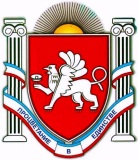 
РЕСПУБЛИКА КРЫМБЕЛОГОРСКИЙ РАЙОН
Администрация Криничненского сельского поселенияГлава администрации Криничненского сельского поселенияПОСТАНОВЛЕНИЕот 31 октября 2019 года	с. Криничное	№ 246О порядке применения бюджетной классификацииРоссийской Федерации в части, относящейся  к бюджетумуниципального образования Криничненское сельское поселениеБелогорского района Республики Крым на 2020 год и на плановый период 2021  и 2022 годовВ соответствии с абзацем четвертым пункта 4 статьи 21 Бюджетного кодекса Российской Федерации администрация Криничненского сельского поселения Белогорского района Республики Крым ПОСТАНОВЛЯЕТ:   Утвердить:1.1 Порядок применения бюджетной классификации Российской Федерации в части, относящейся к бюджету муниципального образования Криничненское сельское поселение Белогорского района Республики Крым на 2020 год и на плановый период 2021  и 2022 годов   (приложение 1).Правила применения целевых статей бюджетной классификации расходов для отражения расходов бюджета муниципального образования Криничненское сельское поселение Белогорского района Республики Крым (в том числе по расходам, финансовое обеспечение которых осуществляется в форме межбюджетных субсидий, субвенций и иных межбюджетных трансфертов, имеющих целевое назначение) (приложение 2).Перечень и коды целевых статей бюджетной классификации Российской Федерации в части, относящейся к бюджету муниципального образования Криничненское сельское поселение Белогорского района Республики Крым (приложение 3).Перечень и коды целевых статей расходов бюджета муниципального образования Криничненское сельское поселение Белогорского района Республики Крым, финансовое обеспечение которых осуществляется в форме межбюджетных субсидий, субвенций и иных межбюджетных трансфертов, имеющих целевое назначение (приложение 4).Правила применения Универсальных направлений расходов, увязываемых с целевыми статьями основных мероприятий подпрограмм муниципальных программ бюджета муниципального образования Криничненское сельское поселение Белогорского района Республики Крым, не программными направлениями деятельности (приложение 5).Установить, что в 2020 году и плановом периоде 2021-2022 годах применение кодов видов источников финансирования дефицита бюджета, главным администратором которых является администрация Криничненского сельского поселения Белогорского района Республики Крым, осуществляется в соответствии с Указаниями о порядке применения бюджетной классификации Российской Федерации, утвержденными приказом Минфина России N 65н.Настоящее постановление обнародовать на официальном сайте Криничненского сельского поселения: www.Криничное-адм.рф и на утвержденных информационных стендах расположенных на территории Криничненского сельского поселения.Настоящее постановление применяется к правоотношениям, возникшим при составлении и исполнении бюджета муниципального образования Криничненское сельское поселение Белогорского района Республики Крым, начиная с бюджета на 2020 год и на плановом периоде 2021-2022 годах.Настоящее постановление вступает в силу с 01.01.2020 года.Считать утратившим силу постановление администрации Криничненского сельского поселения Белогорского района Республики Крым от 25.10.2018 № 305 «О порядке применения бюджетной классификации Российской Федерации в части, относящейся к бюджету муниципального образования Криничненское сельское поселение Белогорского района Республики Крым» с 01.01.2020 года.Председатель Криничненского сельского совета- глава администрации Криничненского сельского поселения	                                          Л.Г. ОсипчукПриложение № 1 к постановлению администрации Криничненского сельского поселения от 31.10.2019 г. №246Порядокприменения бюджетной классификации Российской Федерации в части, относящейся к бюджету муниципального образования Криничненское сельское поселение Белогорского района Республики Крым на 2020 год и на плановый период 2021  и 2022 годов   Общие положенияПорядок применения бюджетной классификации Российской Федерации в части, относящейся к бюджету муниципального образования Криничненское сельское поселение Белогорского района Республики Крым на 2020 год и на плановый период 2021  и 2022 годов   (далее – Порядок) разработан в целях обеспечения формирования проекта бюджета муниципального образования Криничненское сельское поселение Белогорского района Республики Крым.Классификация расходов бюджета (далее в настоящем Порядке - классификация расходов) представляет собой группировку расходов бюджета муниципального образования Криничненское сельское поселение Белогорского района Республики Крым и отражает направление бюджетных средств на выполнение органами местного самоуправления Криничненского сельского поселения Белогорского района Республики Крым основных функций, решение социально-экономических задач.Код классификации расходов состоит из двадцати знаков. Структура двадцатизначного кода классификации расходов (таблица 1) включает следующие составные части:код главного распорядителя бюджетных средств (1-3 разряды);код раздела (4-5 разряды);код подраздела (6-7 разряды);код целевой статьи (8-17 разряды);код вида расходов (18-20 разряды).Таблица 1Существенными требованиями утвержденной структуры классификации расходов являются:отнесение расходов на реализацию функций общегосударственного характера на раздел 0100 «Общегосударственные вопросы»;отнесение расходов на руководство и управление в сфере установленных функций (административных расходов) на соответствующие указанным функциям разделы и подразделы классификации расходов;отнесение расходов на бюджетные инвестиции на соответствующие разделы и подразделы классификации расходов в соответствии с их отраслевой принадлежностью;отнесение расходов на предоставление межбюджетных трансфертов (за исключением дотаций и иных межбюджетных трансфертов общего характера) на соответствующие разделы и подразделы в соответствии с их отраслевой направленностью;обособление бюджетных ассигнований муниципального образования Криничненское сельское поселение Белогорского района Республики Крым на реализацию:муниципальных программ бюджета муниципального образования Криничненское сельское поселение Белогорского района Республики Крым, непрограммных направлений деятельности органов местного самоуправления (муниципальных органов) - в 8-9 разрядах кода классификации расходов;подпрограмм муниципальных программ муниципального образования Криничненское сельское поселение Белогорского района Республики Крым - в 10 разряде кода классификации расходов;основных мероприятий в рамках подпрограмм муниципальных программ бюджета муниципального образования Криничненское сельское поселение Белогорского района Республики Крым – в 11-12 разрядах кода классификации расходов.В случае принятия в установленном порядке решений об использовании средств резервного фонда администрации Криничненского сельского поселения Белогорского района Республики Крым вышеуказанные расходы подлежат отражению по соответствующим разделу и подразделу классификации расходов, исходя из их отраслевой и ведомственной принадлежности.Расходы бюджета на предоставление публичных нормативных выплат гражданам отражаются по соответствующим разделам, подразделам классификации расходов.Разделы, подразделы, целевые статьи и виды расходовКлассификация расходов содержит разделы, отражающие направление финансовых ресурсов на выполнение основных функций муниципального образования. Разделы детализированы подразделами, конкретизирующими направление бюджетных средств на выполнение функций муниципального образования в пределах разделов.Перечень разделов и подразделов, применяемых при составлении проекта бюджета муниципального образования Криничненское сельское поселение Белогорского района Республики Крым приведен в приложении 2 к Приказу Минфина России от 08.06.2018 № 132 н «О порядке формирования и применения кодов  бюджетной классификации Российской Федерации , их структуре и принципах назначения» (далее – Указания, утвержденные приказом Минфина России от 08.06.2018 № 132н).Виды расходов детализируют направление финансового обеспечения расходов бюджета по целевым статьям классификации расходов.Перечень и правила применения единых для бюджетов бюджетной системы Российской Федерации групп, подгрупп и элементов видов расходов приведены в приложении 3 к Указаниям, утвержденным приказом Минфина России от 08.06.2018 № 132н.Структура кода целевой статьи расходов бюджета муниципального образования Криничненское сельское поселение Белогорского района Республики Крым включает следующие составные части (таблица 2):код программного (непрограммного) направления расходов (8 и 9 разряды кода классификации расходов бюджета) - предназначен для кодирования муниципальных программ бюджета муниципального образования Криничненское сельское поселение Белогорского района Республики Крым, непрограммных направлений деятельности;код подпрограммы (10 разряд кода классификации расходов бюджета) предназначен для кодирования подпрограмм, основных мероприятий, муниципальных программ бюджетамуниципального образования Криничненское сельское поселение Белогорского района Республики Крым, непрограммных направлений деятельности;11 – 12 разряды кода классификации расходов предназначен для кодирования основных мероприятий подпрограммы (имеют значение – 00, в случае отсутствия подпрограммы).код направления расходов (13 - 17 разряды кода классификации расходов бюджета) - предназначен для кодирования направлений расходования средств, конкретизирующих (при необходимости) отдельные мероприятия.Таблица 2Целевым статьям бюджета муниципального образования Криничненское сельское поселение Белогорского района Республики Крым присваиваются уникальные коды, сформированные с применением буквенно-цифрового ряда: 0, 1, 2, 3, 4, 5, 6, 7, 8, 9, А, Б, В, Г, Д, Ж, И, К, Л, М, Н, О, П, Р, С, Т, У, Ф, Ц, Ч, Ш, Щ, Э, Ю, Я, D, F, G, I, J, L, N, Q, R, S, U, V, W, Y, Z.Коды и наименования целевых статей муниципального образования Криничненское сельское поселение Белогорского района Республики Крым устанавливаются, по результатам рассмотрения предложений главного распорядителя средств, администрацией Криничненского сельского поселения Белогорского района Республики Крым и характеризуют направление бюджетных ассигнований на реализацию:-муниципальных программ бюджета муниципального образования Криничненское сельское поселение Белогорского района Республики Крым и непрограммных направлений деятельности;-подпрограмм, основных мероприятий;-направлений расходов.Применяются следующие направления расходов, требующие в соответствии с законодательством отражения по отдельным кодам бюджетной классификации в целях контроля за их планированием, санкционированием и исполнением.В соответствии с Указаниями, утвержденными приказом Минфина России от 08.06.2018 № 132н»:30000 - 39990 и 50000 – 59990 используются для отражения расходов бюджета муниципального образования Криничненское сельское поселение Белогорского района Республики Крым, источником финансового обеспечения которого являются межбюджетные трансферты, предоставляемые из федерального бюджета (бюджетов государственных внебюджетных фондов Российской Федерации);R0000 - R9990 - для отражения расходов бюджета Республики Крым, в том числе расходов на предоставление межбюджетных трансфертов местным бюджетам, в целях софинансирования которых бюджетам субъектов Российской Федерации предоставляются из федерального бюджета субсидии.L0000-L9990 –для отражения расходов бюджета муниципального образования, источником финансового обеспечения которого являются межбюджетные трансферты, предоставляемые в целях софинансирования из федерального бюджета (бюджета субъекта).S0000-S9990 – расходы местного бюджета, в том числе расходы на предоставление межбюджетных трансфертов иным местным бюджетам, в целях софинансирования которых из бюджетов субъектов Российской Федерации предоставляются местным бюджетам субсидии, а также для отражения расходов местных бюджетов, в целях софинансирования которых из иных местных бюджетов предоставляются субсидии.Направления расходов, конкретизирующие основное мероприятие государственных программ и непрограммных расходов (разрядов 13 - 17 кода целевой статьи), группируются по следующим направлениям:00010-09990 – расходы на обеспечение выполнения функций органами местного самоуправления и обеспечение деятельности муниципальных подведомственных учреждений (с учетом применения, в том числе универсальных кодов, в соответствии с Указаниями, утвержденными приказом Минфина России от 01.07.2013 № 65н»);10000-19990 – расходы на исполнение публичных и публичных нормативных обязательств социального и несоциального характера за счет средств бюджета муниципального образования Криничненское сельское поселение Белогорского района Республики Крым.20000-29990 – расходы на обеспечение мероприятий (в том числе иные адресно- целевые направления расходов);40000-49990 – расходы на осуществление капитальных вложений, в том числе предоставление субсидий бюджетным и автономным учреждениям, муниципальным унитарным предприятиям на осуществление капитальных вложений в объекты капитального строительства муниципальной собственности и приобретение объектов недвижимого имущества в муниципальную собственность, бюджетных инвестиций в объекты муниципальной собственности, бюджетных инвестиций юридическим лицам, не являющимся муниципальными учреждениями и муниципальными унитарными предприятиями.60000-69990 – расходы на предоставление субсидий юридическим лицам, не являющимися муниципальными учреждениями, индивидуальным предпринимателям, физическим лицам - производителям товаров, работ, услуг, а также некоммерческим организациям, не являющимся муниципальными учреждениями;80000 - 84990 – расходы на предоставление межбюджетных трансфертов из бюджета муниципального образования в бюджеты муниципальных образований района (районного, поселений) и расходов бюджета муниципального образования поселения, которые осуществляются за счет таких межбюджетных трансфертов; являются едиными (по коду и наименованию) для всех муниципальных образований района и устанавливаются, либо рекомендуются управлением по бюджетно-финансовым вопросам администрации Криничненского сельского поселения Белогорского района Республики Крым по обращению органов местного самоуправления поселения;90000 – 99990 - прочие программные и непрограммные направления расходов, в том числе расходы за счет резервного фонда администрации Криничненского сельского поселения Белогорского района Республики Крым, расходы на обслуживание муниципального долга.Расходы местного бюджета, источником финансового обеспечения которого являются межбюджетные трансферты из бюджета Республики Крым, отражаются по соответствующим целевым статьям с использованием направления целевой статьи расходов (13-17 разряды кода классификации расходов), применяемого при отражении расходов бюджета Республики Крым на предоставление вышеуказанных межбюджетных трансфертов. При этом наименование указанного направления расходов местного бюджета не включает указание на наименование трансферта, являющегося источником финансового обеспечения расходов соответствующего бюджета.Финансовый орган муниципального образования вправе установить необходимую детализацию пятого разряда кодов направлений расходов, содержащих значения 70000- 79990 и R0000-R9990, при отражении расходов местного бюджета, источником финансовогообеспечения которого являются межбюджетные трансферты из бюджета Республики Крым, по направлениям расходов в рамках целевого назначения предоставляемых межбюджетных трансфертов (в случае, если 17-й разряд кода классификации расходов бюджета, из которого предоставляется межбюджетный трансферт, равен «0»).Увязка универсальных направлений расходов с программой, подпрограммой, основным мероприятием муниципальной программы бюджета муниципального образования Криничненское сельское поселение Белогорского района Республики Крым устанавливается по следующей структуре кода целевой статьи (таблица 3):Таблица 3Увязка универсальных направлений расходов с непрограммным направлением расходов органов местного самоуправления Криничненского сельского поселения Белогорского района Республики Крым по следующей структуре кода целевой статьи (таблица 4):Таблица 4Принять к сведению, что для отражения расходов бюджета Республики Крым, осуществляемых за счет средств Фонда содействия реформированию жилищно- коммунального хозяйства, необходимо использовать следующие коды направлений расходов (на основании Письма Министерства финансов Российской Федерации от 25.04.2014 № 06- 05-31/19672):95010 - Обеспечение мероприятий по капитальному ремонту многоквартирных домов (за счет средств государственной корпорации - Фонда содействия реформированию жилищно-коммунального хозяйства);95020 - Обеспечение мероприятий по переселению граждан из аварийного жилищного фонда (за счет средств государственной корпорации - Фонда содействия реформированию жилищно-коммунального хозяйства);95030 - Обеспечение мероприятий по переселению граждан из аварийного жилищного фонда с учетом необходимости развития малоэтажного жилищного строительства (за счет средств государственной корпорации - Фонда содействия реформированию жилищно- коммунального хозяйства)При осуществлении расходов за счет средств бюджета Республики Крым и местного бюджета используются следующие направления расходов целевых статей:96010 - Обеспечение мероприятий по капитальному ремонту многоквартирных домов; 96020 - Обеспечение мероприятий по переселению граждан из аварийного жилищногофонда;96030 - Обеспечение мероприятий по переселению граждан из аварийного жилищного фонда с учетом необходимости развития малоэтажного жилищного строительства.Приложение № 2 к постановлению администрации Криничненского сельского поселения от 31.10.2019 г. № 246Правилаприменения целевых статей бюджетной классификации расходов для отражения расходов бюджета муниципального образования Криничненское сельское поселение Белогорского района Республики Крым (в том числе по расходам, финансовое обеспечение которых осуществляется в форме межбюджетных субсидий, субвенций и иных межбюджетных трансфертов, имеющих целевое назначение)01. Муниципальная программа "Обеспечения деятельности администрации Криничненского сельского поселения Белогорского района Республики Крым по решению вопросов местного значения и переданных государственных полномочий на 2020 год и на плановый период 2021 и 2022 годов"Целевые статьи ведомственной целевой программы Криничненского сельского поселения Белогорского района Республики Крым "Обеспечения деятельности администрации Криничненского сельского поселения Белогорского района Республики Крым по решению вопросов местного значения и переданных государственных полномочий на 2020 год и на плановый период 2021 и 2022 годов" включают:- 01 0 00 00000 Муниципальная программа "Обеспечения деятельности администрации Криничненского сельского поселения Белогорского района Республики Крым по решению вопросов местного значения и переданных государственных полномочий на 2020 год и на плановый период 2021 и 2022 годов"По данной целевой статье отражаются расходы бюджета муниципального образования Криничненское сельское поселение Белогорского района Республики Крым на реализацию муниципальной программы Криничненского сельского поселения Белогорского района Республики Крым "Обеспечения деятельности администрации Криничненского сельского поселения Белогорского района Республики Крым по решению вопросов местного значения и переданных государственных полномочий на 2020 год и на плановый период 2021 и 2022 годов", разработанной с перечнем муниципальных программ Криничненского сельского поселения Белогорского района Республики Крым, утвержденным постановлением администрации Криничненского сельского поселения Белогорского района Республики Крым от 25.12.2019г. № 235, по соответствующим направлениям расходов, в том числе:01	1	00	00000	Подпрограмма	1	«Обеспечение	деятельности	администрации Криничненского сельского поселения Белогорского района Республики Крым»По данной целевой статье отражаются расходы бюджета Криничненского сельского поселения Белогорского района Республики Крым на обеспечение расходов подпрограммы«Обеспечение деятельности администрации Криничненского сельского поселения Белогорского района Республики Крым», в том числе:01 1 01 00000 Основное мероприятие «Обеспечение деятельности Главы муниципального образования Криничненское сельское поселение Белогорского района Республики Крым».По данной целевой статье отражаются расходы бюджета Криничненского сельского поселения Белогорского района Республики Крым на реализацию основного мероприятия«Обеспечение деятельности Главы муниципального образования Криничненское сельское поселение Белогорского района Республики Крым» подпрограммы «Обеспечение деятельности администрации Криничненского сельского поселения Белогорского района Республики Крым»:0019П - Расходы на выплаты по оплате труда лиц, замещающих муниципальные должности органов местного самоуправления муниципального образования Криничненское сельское поселение Белогорского района Республики Крым в рамках муниципальной программы "Обеспечения деятельности администрации Криничненского сельского поселения Белогорского района Республики Крым по решению вопросов местного значения и переданных государственных полномочий на 2020 год и на плановый период 2021 и 2022 годов.По данному направлению расходов отражаются расходы бюджета Криничненского сельского поселения Белогорского района Республики Крым на заработную плату и начисления на выплаты по оплате труда председателя Криничненского сельского совета - главы администрации Криничненского сельского поселения в соответствии с постановлениями Совета министров Республики Крым от 26.09.2014г. №362 «О предельных нормативах формирования расходов на оплату труда депутатов, выборных должностных лиц местного самоуправления, муниципальных служащих в Республике Крым» с изменениями и дополнениями.01 1 02 00000 Основное мероприятие "Обеспечение деятельности администрации Криничненского сельского поселения Белогорского района Республики Крым"По данной целевой статье отражаются расходы бюджета Криничненского сельского поселения Белогорского района Республики Крым на реализацию основного мероприятия "Обеспечения деятельности администрации Криничненского сельского поселения Белогорского района Республики Крым по решению вопросов местного значения и переданных государственных полномочий на 2020 год и на плановый период 2021 и 2022 годов"00190 - Расходы на обеспечение деятельности органов местного самоуправления администрации Криничненского сельского поселения Белогорского района Республики Крым в рамках муниципальной программы "Обеспечения деятельности администрации Криничненского сельского поселения Белогорского района Республики Крым по решению вопросов местного значения и переданных государственных полномочий на 2020 год и на плановый период 2021 и 2022 годов".По данному направлению расходов отражаются расходы бюджета Криничненского сельского поселения Белогорского района Республики Крым на заработную плату и начисления на выплаты по оплате труда муниципальных служащих администрации Криничненского сельского поселения Белогорского района Республики Крым в соответствии с постановлениями Совета министров Республики Крым от 26.09.2014г. №362 «О предельных нормативах формирования расходов на оплату труда депутатов, выборных должностных лиц местного самоуправления, муниципальных служащих в Республике Крым», и на обеспечение функций администрации Криничненского сельского поселения Белогорского района Республики Крым в соответствии с постановлением Совета Министров Республики Крым от 05 марта 2015г №86 «Об утверждении нормативов формирования расходов на содержание органов местного самоуправления в Республике Крым» с изменениями и дополнениями.02. Муниципальная программа "Благоустройство территории Криничненского сельского поселения Белогорского района Республики Крым на 2020 год и на плановый период 2021 и 2022 годов"Целевые статьи муниципальной программы Криничненского сельского поселения Белогорского района Республики Крым "Благоустройство территории Криничненского сельского поселения Белогорского района Республики Крым на 2020 год и на плановый период 2021 и 2022 годов" включают:02 0 00 00000  муниципальная программа "Благоустройство территории Криничненского сельского поселения Белогорского района Республики Крым на 2020 год и на плановый период 2021 и 2022 годов"По данной целевой статье отражаются расходы бюджета Криничненского сельского поселения Белогорского района Республики Крым на реализацию муниципальной программы Криничненского сельского поселения Белогорского района Республики Крым"Благоустройство территории Криничненского сельского поселения Белогорского района Республики Крым на 2020 год и на плановый период 2021 и 2022 годов", разработанной в соответствии с перечнем муниципальных программ Криничненского сельского поселения Белогорского района Республики Крым, утвержденным постановлением администрации Криничненского сельского поселения Белогорского района Республики Крым от 25.10.2019г. № 236, по соответствующим направлениям расходов, в том числе:0 01 00000 Основное мероприятие " Капитальный ремонт, ремонт и содержание уличного освещения сел Криничненского сельского поселения "20010 - Расходы на капитальный ремонт, ремонт и содержание уличного освещения сел Криничненского сельского поселения02 0 02 00000 - Основное мероприятие "Обустройство и содержание детских площадок сел Криничненского сельского поселения"20020- Расходы на обустройство и содержание детских площадок сел Криничненского сельского поселения 02 0 03 00000 - Основное мероприятие «Благоустройство территорий за счёт средств бюджета Республики Крым»S0170 – Расходы на благоустройство территорий Криничненского сельского поселения за счёт средств бюджета Республики Крым02 0 04 00000- Основное мероприятие  «Обустройство детских игровых площадок за счёт средств бюджета Республики Крым»S0070- Расходы на обустройство детских игровых площадок Криничненского сельского поселения за счёт средств бюджета Республики Крым03.	Непрограммные	расходы	бюджета	Криничненского	сельского	поселения Белогорского района Республики Крым75 0 00 00000 - Выполнение функций федерального органа государственной власти на осуществление первичного воинского учета на территориях, где отсутствуют военные комиссариаты75 1 00 00000 – осуществление первичного  воинского  учёта на территориях, где отсутствуют военные комиссариаты Целевые статьи непрограммного направления расходов бюджета Криничненского сельского поселения Белогорского района Республики Крым включают непрограммные расходы за счет субвенции из федерального бюджета:51180- Расходы на осуществление первичного воинского учёта на территориях, где отсутствуют военные комиссариатыПо данному направлению отражаются расходы за счет субвенции из федерального бюджета бюджету Криничненского сельского поселения Белогорского района Республики Крым на оплату труда и прочие расходы военно-учетных работников, осуществляющих первичный воинский учет на территориях, где отсутствуют военные комиссариаты.  0 00 00000 – Непрограммные расходы по предоставлению межбюджетных   трансфертов из бюджетов поселений в бюджет муниципальных образованийПо данной целевой статье отражаются расходы бюджета Криничненского сельского поселения Белогорского района Республики Крым, связанные с передачей иных межбюджетных трансфертов бюджету муниципального образования Белогорский район Республики Крым из бюджета Криничненского сельского поселения Белогорского района, в том числе:80591- Межбюджетные трансферты на переданные полномочия по отрасли культуры.По данному направлению расходов отражаются расходы бюджета Криничненского сельского поселения Белогорского района Республики связанные с передачей иных межбюджетных трансфертов бюджету муниципального образования Белогорский район Республики Крым из бюджета Криничненского сельского поселения Белогорского района на обеспечение полномочий по организации библиотечного обслуживания, комплектованию и обеспечению сохранности библиотечных фондов библиотек поселений, создание условий для досуга и обеспечения жителей поселения услугами организации культуры.92 0 00 00000 - Непрограммные расходы на осуществление переданных органам местного самоуправления в Республике Крым отдельных государственных полномочий92 1 00 00000 - Осуществление переданных органам местного самоуправления в Республике Крым отдельных государственных полномочий в сфере административной ответственности.Целевые статьи непрограммного направления расходов бюджета Криничненского сельского поселения Белогорского района Республики Крым включают непрограммные расходы за счет субвенции из федерального бюджета.Целевые статьи непрограммного направления расходов бюджета Криничненского сельского поселения Белогорского района Республики Крым включают непрограммные расходы за счет субвенции бюджетам сельских поселений на выполнение передаваемых полномочий субъектов Российской Федерации в рамках непрограммных расходов органов государственной власти Республики Крым (полномочия в сфере административной ответственности):71400- Расходы на осуществление переданных органам местного самоуправления в Республике Крым отдельных государственных полномочий Республики Крым в сфере административной ответственностиПо данному направлению отражаются расходы за счет субвенции бюджетам сельских поселений на выполнение передаваемых полномочий субъектов Российской Федерации в рамках непрограммных расходов органов государственной власти Республики Крым (полномочия в сфере административной ответственности).93 0 00 00000 - Непрограммные расходы общегосударственных вопросовЦелевые статьи непрограммного направления общегосударственных вопросов включают непрограммные расходы за счет бюджета муниципального образования Криничненское сельское поселение Белогорского района Республики Крым в части уплаты непрограммных расходов общегосударственных вопросов.93 1 00 00000 Непрограммные расходы в части уплаты членских взносов99000 - Расходы на уплату членских взносов По данному направлению отражаются расходы за счет бюджета муниципального образования Криничненскоесельское поселение Белогорского района Республики Крым в части по уплате членских взносов93 2 00 00000 - Другие программные и непрограммные расходы на содержание  имущества 21100 - Расходы на  содержание муниципального имущества.          По данному направлению отражаются расходы за счет средств бюджета муниципального образования Криничненское сельское поселение Белогорского района Республики Крым в части на оформления документации муниципального имущества Криничненского сельского поселения Белогорского района Республики Крым.95 0 00 00000 - Непрограммные расходы в сфере жилищного хозяйства20110 – расходы на благоустройство населенных пунктов Криничненского сельского поселения По	данному	направлению	отражаются	расходы	за	счет	средств	бюджетамуниципального образования Криничненское сельское поселение Белогорского района Республики Крым в части проведения работ по аккарицидной обработке детских площадок и прочие расходы по благоустройству территории сельского поселения .96 0 00 00000 - Резервный фонд муниципального образования96 1 00 00000 - Резервный фонд администрации Криничненского сельского поселения 90100 - Расходы за счет резервного фонда администрации Криничненского сельскогопоселения Белогорского района Республики Крым.По данному направлению отражаются расходы за счет бюджета муниципального образования Криничненское сельское поселение Белогорского района Республики Крым.             97 0 00 00000 - Непрограммные расходы в сфере национальной экономики             97 1 00 00000 - Непрограммные расходы в части оформления земельных участков в границах населенных пунктов Криничненского сельского поселения            22110 - Расходы на проведение кадастровые работы по оформлению земельных участков в границах населенных пунктов Криничненского сельского поселения.По данному направлению отражаются расходы за счет бюджета муниципального образования Криничненское сельское поселение Белогорского района Республики Крым, в части оформления земельных участков в границах населенных пунктов Криничненского сельского поселения.Приложение № 3 к постановлению администрации Криничненского сельского поселения  от 31.10.2019г. № 246Перечень и коды целевых статей бюджетной классификации Российской Федерации расходов бюджета в части, относящейся к бюджету муниципального образования Криничненское сельское поселение Белогорского района Республики Крым Приложение № 4  к постановлению администрации Криничненского сельского поселения от 31.10.2019 г. №246Перечень и коды целевых статей расходов бюджета Криничненского сельского поселения Белогорского района Республики Крым, финансовое обеспечение которых осуществляется в форме межбюджетных субсидий субвенций и иных межбюджетных трансфертов, имеющих целевое назначениеПриложение № 5 к постановлению администрации Криничненского сельского поселения от 31.10.2019 г. №246Правилаприменения Универсальных направлений расходов, увязываемых с целевыми статьями основных мероприятий подпрограмм муниципальных программ Криничненского сельского поселения Белогорского района Республики Крым, непрограммными направлениями деятельности органов местного самоуправления0019П - Расходы на выплаты по оплате труда лиц, замещающих муниципальные должности органов местного самоуправления муниципального образования Криничненское сельское поселение Белогорского района Республики Крым в рамках муниципальной программы "Обеспечения деятельности администрации Криничненского сельского поселения Белогорского района Республики Крым по решению вопросов местного значения и переданных государственных полномочий на 2020 год и на плановый период 2021 и 2022 годов"По данному направлению расходов отражаются расходы бюджета Криничненского сельского поселения Белогорского района Республики Крым на заработную плату и начисления на выплаты по оплате труда председателя Криничненского сельского совета - главы администрации Криничненского сельского поселения в соответствии с постановлениями Совета министров Республики Крым от 26.09.2014г. №362 «О предельных нормативах формирования расходов на оплату труда депутатов, выборных должностных лиц местного самоуправления, муниципальных служащих в Республике Крым» с изменениями и дополнениями00190 - Расходы на обеспечение функций главы администрации Криничненского сельского поселения Белогорского района Республики Крым По данному направлению расходов отражаются расходы бюджета Криничненского сельского поселения Белогорского района Республики Крым на обеспечение функций главы администрации.Структура кода классификации расходов бюджетаСтруктура кода классификации расходов бюджетаСтруктура кода классификации расходов бюджетаСтруктура кода классификации расходов бюджетаСтруктура кода классификации расходов бюджетаСтруктура кода классификации расходов бюджетаСтруктура кода классификации расходов бюджетаСтруктура кода классификации расходов бюджетаСтруктура кода классификации расходов бюджетаСтруктура кода классификации расходов бюджетаСтруктура кода классификации расходов бюджетаСтруктура кода классификации расходов бюджетаСтруктура кода классификации расходов бюджетаСтруктура кода классификации расходов бюджетаСтруктура кода классификации расходов бюджетаСтруктура кода классификации расходов бюджетаСтруктура кода классификации расходов бюджетаСтруктура кода классификации расходов бюджетаСтруктура кода классификации расходов бюджетаСтруктура кода классификации расходов бюджетаКод главного распорядите лябюджетных средствКод главного распорядите лябюджетных средствКод главного распорядите лябюджетных средствКод раздел аКод раздел аКод подраз делаКод подраз делаКод целевой статьиКод целевой статьиКод целевой статьиКод целевой статьиКод целевой статьиКод целевой статьиКод целевой статьиКод целевой статьиКод целевой статьиКод целевой статьиКод вида расходовКод вида расходовКод вида расходовКод главного распорядите лябюджетных средствКод главного распорядите лябюджетных средствКод главного распорядите лябюджетных средствКод раздел аКод раздел аКод подраз делаКод подраз делаПрограммная (непрограммная) статьяПрограммная (непрограммная) статьяПрограммная (непрограммная) статьяПрограммная (непрограммная) статьяПрограммная (непрограммная) статьяНаправление расходовНаправление расходовНаправление расходовНаправление расходовНаправление расходовГруппаПодгруппаЭлемент1234567891011121314151617181920Целевая статьяЦелевая статьяЦелевая статьяЦелевая статьяЦелевая статьяЦелевая статьяЦелевая статьяЦелевая статьяЦелевая статьяЦелевая статьяПрограммное (непрограммное) направление расходовПрограммное (непрограммное) направление расходовПодпрограммаОсновное мероприятиеОсновное мероприятиеНаправление расходовНаправление расходовНаправление расходовНаправление расходовНаправление расходов891011121314151617ХХ 0 00 00000Муниципальная	программа	Криничненского	сельского	поселения Белогорского района Республики Крым00 Х 00 00000Подпрограмма, основное мероприятие муниципальной программы Криничненского сельского поселения Белогорского района Республики Крым. 10 разряд кода классификации расходов бюджета – уникальный код, сформированный с применением буквенно-цифрового ряда: 1, 2, 3, 4, 5, 6, 7, 8, 9, А, Б, В, Г, Д, Ж, И, К, Л, М, Н, О, П, Р, С, Т, У, Ф, Ц, Ч, Ш, Щ, Э, Ю, Я, D, F, G, I, J, L, N, Q, R, S, U, V, W, Y, Z.ХХ Х ХХ00000Основное	мероприятие	подпрограммы	муниципальной	программы Криничненского сельского поселения Белогорского района Республики Крым00 0 00 XXXХХНаправление расходов на реализацию основного мероприятия подпрограммы муниципальной программы Криничненского сельского поселения Белогорского района Республики Крым7X 0 00 00000Непрограммное направление деятельности7X X 00 00000Непрограммное направление расходов7X X 00 XXXXXНаправления реализации непрограммных расходов8X 0 00 00000Непрограммное направление деятельности8X X 00 00000Непрограммное направление расходов8X X 00 XXXXXНаправления реализации непрограммных расходов9Х 0 00 00000Непрограммное направление деятельности9Х Х 00 00000Непрограммное направление расходов9Х Х 00 ХХХХХНаправления расходов на реализацию непрограммных мероприятий.КОД ЦЕЛЕВОЙ СТАТЬИ РАСХОДОВКОД ЦЕЛЕВОЙ СТАТЬИ РАСХОДОВКОД ЦЕЛЕВОЙ СТАТЬИ РАСХОДОВКОД ЦЕЛЕВОЙ СТАТЬИ РАСХОДОВНаименование целевой статьи расходовпрограмма (непрограмное направление расходов)подпрограмм аосновное мероприятие подпрограмм ынаправле ние расходовНаименование целевой статьи расходов0100000000Муниципальная	программа"Обеспечения деятельности администрации Криничненского сельского поселения Белогорского района Республики Крым по решению вопросов местного значения и переданных государственных полномочий на 2020 год и на плановый период 2021 и 2022 годов"0110000000Подпрограмма "Обеспечение деятельности администрации Криничненского сельского поселения Белогорского района Республики Крым"0110100000Основное "Обеспечение деятельности администрации Криничненского сельского поселения Белогорского района Республики Крым"011010019ПРасходы на выплаты по оплате труда лиц, замещающих муниципальные должности органов местного самоуправления муниципального образования Криничненское сельское поселение Белогорского района Республики Крым в рамках муниципальной программы "Обеспечения деятельности администрации Криничненского сельского поселения Белогорского района Республики Крым по решению вопросов местного значения и переданных государственных полномочий на 2020 год и на плановый период 2021 и 2022 годов"0110200000Основное	мероприятие"Обеспечение деятельности администрации Криничненского сельского поселения Белогорского района Республики Крым"0110200190Расходы на обеспечение деятельности органов местного самоуправления администрации Криничненского сельского поселения Белогорского района Республики Крым в рамках муниципальной программы "Обеспечения деятельности администрации Криничненского сельского поселения Белогорского района Республики Крым по решению вопросов местного значения и переданных государственных полномочий на 2020 год и на плановый период 2021 и 2022 годов"0200000000Муниципальная	программа"Благоустройство территории Криничненского сельского поселения Белогорского района Республики Крым на 2020 год и на плановый период 2021 и 2022 годов"0200100000Основное мероприятие " Капитальный ремонт, ремонт и содержание уличного освещения сел Криничненского сельского поселения "0200120010Расходы на капитальный ремонт, ремонт и содержание уличного освещения сел Криничненского сельского поселения0200200000Основное мероприятие "Обустройство и содержание детских площадок сел Криничненского сельского поселения"0200220020Расходы на обустройство и содержание детских площадок сел Криничненского сельского поселения 0200300000Основное мероприятие «Благоустройство территорий за счёт средств бюджета Республики Крым»02003S0170Расходы на благоустройство территорий Криничненского сельского поселения за счёт средств бюджета Республики Крым0200400000Основное мероприятие  «Обустройство детских игровых площадок за счёт средств бюджета Республики Крым»02004S0070Расходы на обустройство детских игровых площадок Криничненского сельского поселения за счёт средств бюджета Республики Крым7500000000Выполнение	функцийфедерального		органа государственной власти на осуществление первичного воинского	учета		на территориях, где отсутствуют военные комиссариаты7510000000Выполнение	полномочий	по первичному воинскому учету7510051180Расходы на осуществление первичного воинского учета на территориях, где отсутствуютвоенные комиссариаты7600000000Непрограммные расходы по предоставлению межбюджетных трансфертов из бюджетов поселений в бюджет муниципальных образований7600080591Межбюджетные трансферты на переданные полномочия по отрасли культуры9200000000Непрограммные расходы на осуществление переданных органам местного самоуправленияв Республике Крым отдельныхгосударственных полномочий9210000000Осуществление		переданных органам						местного самоуправления в Республике Крым отдельных государственных полномочий Республики	Крым		в сфере административной ответственности9210071400Расходы на осуществление переданных органам местного самоуправления в Республике Крым отдельных государственных полномочий Республики Крым в сфере административной ответственности9300000000Непрограммные	расходы общегосударственных вопросов9310000000Непрограммные	расходы	в части уплаты членских взносов9310099000Расходы на уплату членских взносов 9320000000Другие программные и непрограммныерасходы	на	содержание  имущества9320021100Расходы  на содержание муниципального имущества9500000000Непрограммные	расходы	в сфере жилищно-коммунального хозяйства 9500020110Расходы на благоустройство населенных пунктов9600000000Резервный	фонд муниципального  образования9610000000Резервный	фондАдминистрации Криничненского сельского поселения Белогорского района Республики Крым9610090100Расходы за счет резервного фонда	администрации Криничненского	сельского поселения Белогорского района Республики Крым97000 00000Непрограммные расходы в сфере национальной экономики97100 00000Непрограммные расходы в части оформления земельных участков в границах населенных пунктов Криничненского сельского поселения97100  22110Расходы на проведение кадастровых работ по оформлению земельных участков в границах населенных пунктов Криничненского сельского поселенияКОД ЦЕЛЕВОЙ СТАТЬИ РАСХОДОВКОД ЦЕЛЕВОЙ СТАТЬИ РАСХОДОВКОД ЦЕЛЕВОЙ СТАТЬИ РАСХОДОВКОД ЦЕЛЕВОЙ СТАТЬИ РАСХОДОВНаименование целевой статьи расходовпрограмма (непрограмное направление расходов)Подпро- граммаосновное мероприятие подпрограммынаправление расходовНаименование целевой статьи расходов7600000000Непрограммные расходы по предоставлению межбюджетных трансфертов из бюджетов поселений в бюджет муниципальных образований7600080591Межбюджетные трансферты на переданные полномочия по отрасли культуры